Solicitar informações visando realizar a análise de risco de crédito do BNDES e da Fitch Ratings. Secretaria de Estado da Fazenda – SEFAZ.Lei Complementar nº 225, de 08/01/2002.Lei Complementar Federal nº 101/2000. Decreto nº 3440-R, de 21/11/2013. BNDES – Banco Nacional de Desenvolvimento Econômico e SocialGerência de Política Fiscal e da Dívida Pública do Estado – GEPOFSubgerência de Política Fiscal – SUPFI.Banco Nacional de Desenvolvimento Econômico e Social – BNDESFitch RatingsFluxo de Procedimentos.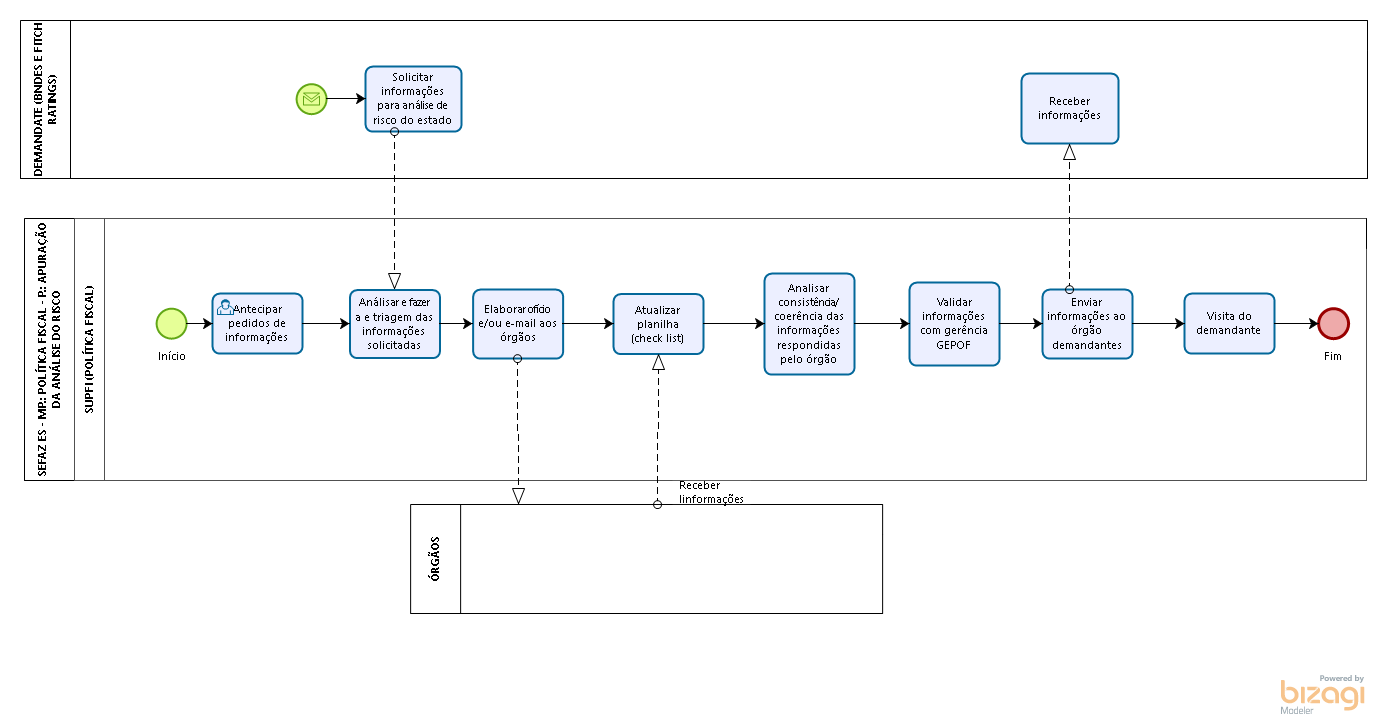 Diretrizes Gerais.Receber, de órgãos externos (BNDES e Fitch Ratings) solicitações de informações para análise de risco do estado.Antecipar pedidos de informações.SUPFI antecipa pedidos de informações dos órgãos, baseada em padronização das informações (histórico).Fontes: Fitch Ratings e BNDES - Projeções e notas técnicas e informações disponibilizadas nos exercícios anteriores.Analisar e realizar a triagem das informações por órgão.Elaborar ofício e/ou e-mail aos órgãos, solicitando informações relativas as receitas, despesas e informações qualitativas.Atualizar planilha (Check-list) incluindo as informações solicitadas aos órgãos e analisar a consistência /coerência das informaçõesValidar informações com a gerência GEPOF antes do envio ao demandante.Enviar informações ao órgão demandante e, caso seja necessário, receber visita do demandante para esclarecimento de dúvidas.   Tema:Controle do Endividamento - Apuração da Análise do RiscoControle do Endividamento - Apuração da Análise do RiscoControle do Endividamento - Apuração da Análise do RiscoEmitente:Secretaria de Estado da Fazenda – SEFAZSecretaria de Estado da Fazenda – SEFAZSecretaria de Estado da Fazenda – SEFAZSistemaSistema FinanceiroSistema FinanceiroCódigo: SFIVersão:1Aprovação: Portaria nº 41-S/2018	Vigência: 31/05/2018OBJETIVOABRANGÊNCIAFUNDAMENTAÇÃO LEGALSIGLASUNIDADES FUNCIONAIS ENVOLVIDASPROCEDIMENTOSASSINATURASEQUIPE DE ELABORAÇÃOEQUIPE DE ELABORAÇÃOMaria Elizabeth Pitanga Costa SeccadioSubgerente da SUDOR Marta Gonçalves AchiaméSupervisor de Área FazendáriaEduardo Pereira de Carvalho Supervisor de Área FazendáriaEliane Canal Leite da SilvaCoordenadora de ProjetosAPROVAÇÃO: APROVAÇÃO: Bruno FunchalSecretário de Estado da FazendaAprovado em 30/05/2018